SDC 2: Graphic Representation of a “Race Track” Unit for Quietyme Sound 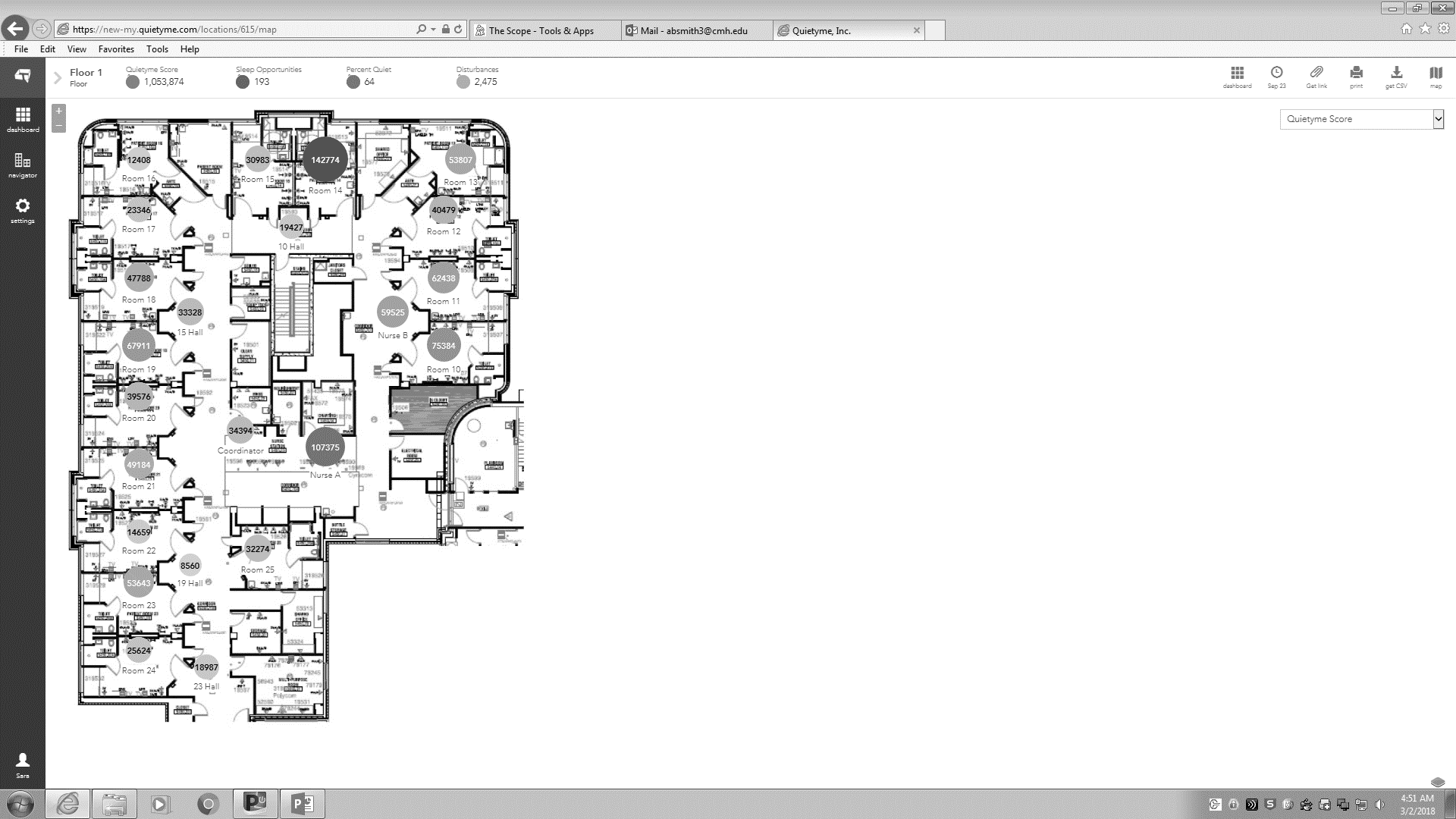 